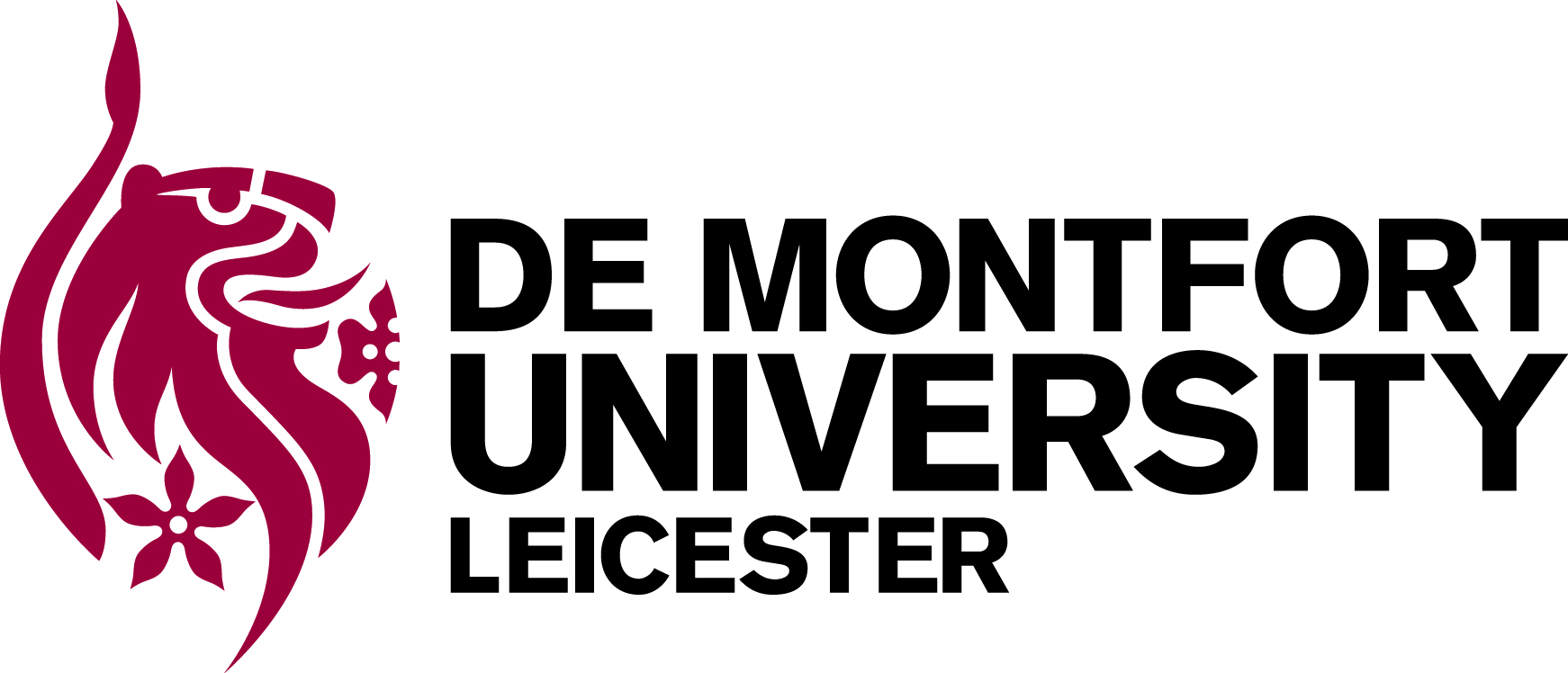 ASSESSMENT BOARD:DATE HELD: EXTERNAL EXAMINER(S): *I confirm that I was in attendance at the above assessment board.  I endorse the outcomes of the assessment conducted by the board and the formal decisions of the board. I am satisfied that the assessments have been fairly and properly undertaken and in accordance with the regulations, procedures and conventions of De Montfort University.  *I confirm that, although unable to attend the above assessment board, I was consulted and received a reasonable sample of students’ assessed work and relevant supporting information, for example marking schemes, module marks for the cohort. I am therefore satisfied that the assessments have been fairly and properly undertaken and in accordance with the regulations, procedures and conventions of De Montfort University.  
*Delete as applicableSIGNED:_______________________________________________________________________________________________________________________________DATE:______________________________________________________________Notes:There will be no further consideration of decisions taken by the board at any subsequent stage without the involvement and agreement of the external examiner, except where the board has determined otherwise with the consent of the external examiner, for example by authorising Chair’s action in specific individual cases.No assessment decisions are valid without the above endorsement from the external examiner.External Examiner’sConfirmation of DecisionsPostgraduate Assessment Board